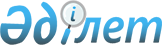 О проекте Закона Республики Казахстан "О внесении изменений и дополнений в некоторые законодательные акты Республики Казахстан по вопросам судопроизводства"Постановление Правительства Республики Казахстан от 18 октября 2002 года N 1130. Проект Закона отозван из Мажилиса - постановлением Правительства РК от 22 января 2003 г. N 73

      Правительство Республики Казахстан постановляет; 

      Внести на рассмотрение Мажилиса Парламента Республики 

Казахстан проект Закона Республики Казахстан "О внесении изменений и дополнений в некоторые законодательные акты Республики Казахстан по вопросам судопроизводства".       Премьер-Министр 

      Республики Казахстан 

            Проект  

Закон Республики Казахстан  О внесении изменений и дополнений в некоторые законодательные акты Республики Казахстан по вопросам судопроизводства 

      Статья 1. Внести изменения и дополнения в следующие 

законодательные акты Республики Казахстан: 

      1. В Гражданский процессуальный кодекс Республики Казахстан от 13 июля 1999 года (Ведомости Парламента Республики Казахстан, 1999 г., N 18, ст. 644; 2000 г., N 3-4, ст. 66; N 10, ст. 244; 2001 г., N 8, ст. 52; N 15-16, ст. 239; N 21-22, ст. 281; N 24, ст. 338): 

      1) подпункт 1) части первой статьи 28 исключить; 

      2) статью 30 дополнить частью 1-1 следующего содержания: 

      "1-1. Специализированные межрайонные административные суды рассматривают дела об оспаривании постановлений органов 

(должностных лиц), уполномоченных рассматривать дела об 

административных правонарушениях"; 

      3) в части первой статьи 275 после слов "опротестованы прокурором в" дополнить словами "специализированный межрайонный административный". 

      2. В Уголовно-процессуальный кодекс Республики Казахстан от 13 декабря 1997 года (Ведомости Парламента Республики Казахстан, 1997 г., N 23, ст. 335; 1998 г., N 23, ст. 416; 2000 г., N 3-4, ст. 66; N 6, ст. 141; 2001 г., N 8, ст. 53; N 15-16, ст. 239; N 17-18, ст. 245; N 21-22, ст. 281; 2002 г., N 4 ст. 32,33): 

      1) в части второй статьи 109 слово "районный" заменить словами "специализированный межрайонный административный"; 

      2) в части первой статьи 110 слова "городской (районный)" заменить словами "специализированный межрайонный административный".        

      3. В Кодекс Республики Казахстан об административных правонарушениях от 30 января 2001 года (Ведомости Парламента Республики Казахстан, 2001 г., N 5-6, ст. 24; N 17-18, ст. 241; 

N 21-22, ст. 281; 2002 г., N 4, ст. 33): 

      в части первой статьи 541 слова "районных и приравненных к ним" заменить словами "специализированных межрайонных административных". 

      Статья 2. Настоящий Закон вводится в действие со дня официального опубликования. До образования специализированных межрайонных административных судов дела, отнесенные настоящим Законом к их подсудности, рассматриваются районными и приравненными к ним судами.       Президент 

      Республики Казахстан 
					© 2012. РГП на ПХВ «Институт законодательства и правовой информации Республики Казахстан» Министерства юстиции Республики Казахстан
				